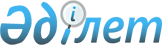 О переименовании улиц Мариновского сельского округа Атбасарского районаРешение акима Мариновского сельского округа Атбасарского района Акмолинской области от 20 декабря 2017 года № 3. Зарегистрировано Департаментом юстиции Акмолинской области 8 января 2018 года № 6296.
      Примечание РЦПИ.

      В тексте документа сохранена пунктуация и орфография оригинала.
      В соответствии с Законами Республики Казахстан от 23 января 2001 года "О местном государственном управлении и самоуправлении в Республике Казахстан", от 8 декабря 1993 года "Об административно-территориальном устройстве Республики Казахстан", с учетом мнения населения, на основании заключения заседания Акмолинской областной ономастической комиссии от 24 октября 2017 года, аким Мариновского сельского округа РЕШИЛ:
      1. Переименовать улицы Мариновского сельского округа:
      1) по станции Адыр:
      улицу №1 на улицу Алаш;
      улицу №2 на улицу Бейбитшилик;
      улицу №3 на улицу Саябак;
      улицу №4 на улицу Тауелсиздик;
      улицу №5 на улицу Сарыарка;
      улицу №6 на улицу Мадениет;
      улицу №7 на улицу Есиль;
      улицу №8 на улицу Ынтымак;
      улицу №9 на улицу Береке;
      улицу №10 на улицу Достык;
      улицу №11 на улицу Бирлик;
      улицу №12 на улицу Жеруйык.
      2) по селу Бейс-Хазирет:
      улицу №1 на улицу Орталык;
      улицу №2 на улицу Жастар;
      улицу №3 на улицу Жалтырколь.
      Сноска. Пункт 1 с изменениями, внесенными решением акима Мариновского сельского округа Атбасарского района Акмолинской области от 17.07.2018 № 5 (вводится в действие со дня официального опубликования).


      2. Контроль за исполнением настоящего решения оставляю за собой.
      3. Настоящее решение вступает в силу со дня государственной регистрации в Департаменте юстиции Акмолинской области и вводится в действие со дня официального опубликования.
					© 2012. РГП на ПХВ «Институт законодательства и правовой информации Республики Казахстан» Министерства юстиции Республики Казахстан
				
      Аким Мариновского
сельского округа

Д.Тюлеуов
